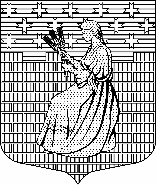 МУНИЦИПАЛЬНОЕ ОБРАЗОВАНИЕ“НОВОДЕВЯТКИНСКОЕ СЕЛЬСКОЕ ПОСЕЛЕНИЕ”ВСЕВОЛОЖСКОГО МУНИЦИПАЛЬНОГО РАЙОНАЛЕНИНГРАДСКОЙ ОБЛАСТИ_____________________________________________________________________________                188673, Ленинградская область, Всеволожский район, дер. Новое Девяткино ул. Школьная дом 2, пом.16-НСОВЕТ ДЕПУТАТОВ пятого созываРЕШЕНИЕ«22» декабря 2022г.                                                                                                     № 73/01-02дер. Новое ДевяткиноОб утверждении Положения о порядке заключения соглашения о социально-экономическом сотрудничествемежду администрацией муниципального образования «Новодевяткинское сельское поселение» Всеволожского муниципального района Ленинградской области и хозяйствующими субъектами, осуществляющими деятельность на территории муниципального образования «Новодевяткинское сельское поселение» Всеволожского муниципального района Ленинградской области
            Руководствуясь Федеральным законом от 06.10.2003 N 131-ФЗ "Об общих принципах организации местного самоуправления в Российской Федерации", Гражданским кодексом Российской Федерации, Уставом муниципального образования «Новодевяткинское сельское поселение» Всеволожского муниципального района Ленинградской, в целях проведения согласованной социально-экономической политики, направленной на решение социальных, экономических и экологических задач, организации взаимодействия и сотрудничества между МО «Новодевяткинское сельское поселение» и хозяйствующими субъектами, осуществляющими деятельность на территории МО «Новодевяткинское сельское поселение», руководствуясь стремлением к совместным действиям, направленным на социально-экономическое развитие МО «Новодевяткинское сельское поселение» и обеспечение эффективной работы, совет депутатов принялРЕШЕНИЕ:1.Утвердить Положение о порядке заключения соглашения о социально-экономическом сотрудничестве между администрацией муниципального образования «Новодевяткинское сельское поселение» Всеволожского муниципального района Ленинградской области и хозяйствующими субъектами, осуществляющими деятельность на территории муниципального образования «Новодевяткинское сельское поселение» Всеволожского муниципального района Ленинградской области согласно приложению 1 к настоящему решению.2.Утвердить типовое соглашение о социально-экономическом сотрудничестве согласно приложению 2 к настоящему решению.3.Утвердить состав Комиссии по обеспечению взаимодействия между МО «Новодевяткинское сельское поселение и хозяйствующими субъектами, осуществляющими деятельность на территории МО «Новодевяткинское сельское поселение» согласно приложению 3 к настоящему решению.4.Утвердить Положение о Комиссии по обеспечению взаимодействия между МО «Новодевяткинское сельское поселение и хозяйствующими субъектами, осуществляющими деятельность на территории МО «Новодевяткинское сельское поселение» согласно приложению 4 к настоящему решению.5.Опубликовать настоящее решение в печатном средстве массовой информации органов местного самоуправления МО «Новодевяткинское сельское поселение» «Вестник «Новое Девяткино» и разместить на официальном сайте муниципального образования в сети Интернет.6.Настоящее решение вступает в силу с момента его официального опубликования.7.Контроль за исполнением настоящего решения возложить на постоянную комиссию совета депутатов по бюджету, налогам и сборам, экономике и тарифам.
Глава муниципального образования                                                                     Д.А. Майоров 

Приложение 1Утверждено
решением совета депутатов  МО «Новодевяткинское сельское поселение»  от 22.12.2022 г. № 73/01-02 Положениео порядке заключения соглашения о социально-экономическом сотрудничестве между администрацией муниципального образования «Новодевяткинское сельское поселение» Всеволожского муниципального района Ленинградской области и хозяйствующими субъектами, осуществляющими деятельность на территории муниципального образования «Новодевяткинское сельское поселение» Всеволожского муниципального района Ленинградской области1.Положение о порядке заключения соглашения о социально-экономическом сотрудничестве между администрацией муниципального образования  «Новодевяткинское сельское поселение»  Всеволожского муниципального района Ленинградской области и хозяйствующими субъектами, осуществляющими деятельность на территории  муниципального образования  «Новодевяткинское  сельское поселение»  Всеволожского муниципального района Ленинградской области определяет механизм заключения соглашений о социально-экономическом сотрудничестве между администрацией МО «Новодевяткинское  сельское поселение»  (далее - администрация) и хозяйствующими субъектами, осуществляющими деятельность на территории МО «Новодевяткинское  сельское поселение», в соответствии с типовым соглашением о социально-экономическом сотрудничестве.2.Правовую основу заключения соглашений о социально-экономическом сотрудничестве составляют Конституция Российской Федерации, федеральные конституционные законы, Федеральный закон от 06.10.2003 N 131-ФЗ "Об общих принципах организации местного самоуправления в Российской Федерации", Гражданский кодекс Российской Федерации, иные федеральные законы, Устав МО «Новодевяткинское  сельское поселение», иные нормативные правовые акты МО «Новодевяткинское  сельское поселение».3.Соглашение о социально-экономическом сотрудничестве заключается в целях проведения согласованной социально-экономической политики, направленной на решение социальных, экономических задач, организации взаимодействия и сотрудничества между МО «Новодевяткинское сельское поселение» и хозяйствующими субъектами, осуществляющими деятельность на территории МО «Новодевяткинское сельское поселение», руководствуясь стремлением к совместным действиям, направленным на социально-экономическое развитие МО «Новодевяткинское сельское поселение» и обеспечение эффективной работы.4.Соглашение о социально-экономическом сотрудничестве направлено на достижение баланса интересов, в соответствии с принципами:1)партнерства и консолидации ресурсов и усилий в решении задач социально-экономического развития МО «Новодевяткинское сельское поселение»;2) социальной ответственности по обеспечению качественных условий жизни для населения МО «Новодевяткинское сельское поселение»;3)взаимной заинтересованности сторон в решении стоящих перед ними задач;
4)информационной открытости в рамках действующего законодательства, как конструктивного способа формирования доверительных отношений сторон.5.Администрация и хозяйствующие субъекты (далее – стороны) осуществляют добровольное сотрудничество на основе взаимной заинтересованности и ответственности по следующим направлениям:1)обеспечение стабильной социально-экономической ситуации в МО «Новодевяткинское сельское поселение»;2)обеспечение взаимодействия по вопросам, представляющим взаимный интерес и затрагивающим социально-экономическое развитие МО «Новодевяткинское сельское поселение»;3)создание благоприятного инвестиционного климата и привлечение инвестиций на территорию МО «Новодевяткинское сельское поселение»;4)разработка и реализация социальных проектов и программ в интересах населения муниципального образования МО «Новодевяткинское сельское поселение»;5)обеспечение в рамках действующего законодательства информационного обмена по вопросам, представляющим взаимный интерес Сторон;6) совместная реализация проектов, программ социально-экономической направленности с учетом интересов населения, проживающего на территории МО «Новодевяткинское сельское поселение»;7)добровольное финансирование хозяйствующим субъектом проектов, программ, направленных на социально-экономическое развитие МО «Новодевяткинское сельское поселение» для обеспечения качественных условий жизни населения МО «Новодевяткинское сельское поселение».Хозяйствующий субъект исключительно на добровольной основе в рамках соглашения о социально-экономическом сотрудничестве безвозмездно перечисляет денежные средства в бюджет МО «Новодевяткинское сельское поселение» на реализацию проектов, программ, направленных на социально-экономическое развитие МО «Новодевяткинское сельское поселение» для обеспечения качественных условий жизни населения МО «Новодевяткинское сельское поселение».Объем и сроки добровольного финансирования определяется Комиссией по обеспечению взаимодействия между МО «Новодевяткинское сельское поселение и хозяйствующими субъектами, осуществляющими деятельность на территории МО «Новодевяткинское сельское поселение» (далее-комиссия) совместно с хозяйствующим субъектом.Перечисление хозяйствующими субъектами денежных средств на развитие инженерной и социальной инфраструктуры, благоустройство территории МО «Новодевяткинское сельское поселение» осуществляется в объеме и сроки, определяемом соглашением сторон.Расходование денежных средств, перечисленных на добровольной основе хозяйствующими субъектами в качестве безвозмездных поступлений в бюджет МО «Новодевяткинское сельское поселение», осуществляется в соответствии с требованиями законодательства РФ, на развитие инженерной и социальной инфраструктуры, благоустройство территории МО «Новодевяткинское сельское поселение», в соответствии с принятым советом депутатов МО «Новодевяткинское сельское поселение» бюджетом муниципального образования на текущий финансовый год и на плановый период и утвержденными администрацией МО «Новодевяткинское сельское поселение» муниципальными программами.8)иные направления деятельности в соответствии с действующим законодательством Российской Федерации.7.С инициативой о заключении соглашения о социально-экономическом сотрудничестве   может выступить администрация, хозяйствующие субъекты.7.1. В целях заключения соглашения о социально-экономическом сотрудничестве  администрация может направить в хозяйствующие субъекты:
1)письмо с намерением заключить соглашение.7.2. Хозяйствующие субъекты, желающие принять участие в реализации мероприятий социально-экономического характера, направляют в администрацию МО «Новодевяткинское сельское поселение»:     1)предложение о заключении соглашения о социально-экономическом сотрудничестве (если инициатором заключения соглашения является хозяйствующий субъект);     2)согласие хозяйствующего субъекта о заключении соглашения о социально-экономическом сотрудничестве (если инициатором заключения соглашения является администрация).
8.  После получения предложения хозяйствующего субъекта, согласия хозяйствующего субъекта о заключении соглашения о социально-экономическом сотрудничестве материалы, пакет документов рассматривает комиссия.8.1. В состав комиссии входят представители администрации и совета депутатов МО «Новодевяткинское сельское поселение». Состав комиссии утверждается решением совета депутатов.9. Проект соглашения о социально-экономическом сотрудничестве может быть изменен, дополнен по соглашению сторон. 9.1. Изменения и дополнения условий заключенного соглашения о социально-экономическом сотрудничестве производится в соответствии с законодательством Российской Федерации и в порядке, определенном для заключения основного соглашения. 9.2. Соглашения о социально-экономическом сотрудничестве заключается сторонами и действует с момента его подписания в течение срока, определенного в соглашении.Приложение 2Утверждено
решением совета депутатов  МО «Новодевяткинское сельское поселение»  от 22.12.2022г. №73/01-02ТИПОВОЕ СОГЛАШЕНИЕО СОЦИАЛЬНО-ЭКОНОМИЧЕСКОМ СОТРУДНИЧЕСТВЕ______________________________________________________________________Администрация муниципального образования "Новодевяткинское сельское поселение» Всеволожского муниципального района Ленинградской области " в лице главы муниципального образования _______________________, действующего на основании Устава , именуемая в дальнейшем "Администрация", с одной стороны   и _______________________________________________________________________    в лице руководителя ___________________________________________________, действующего на основании______________________________________________ именуемое в дальнейшем "Организация", с другой стороны, именуемые в дальнейшем Стороны, руководствуясь стремлением к совместным действиям, направленным                   на социально-экономическое развитие муниципального образования "Новодевяткинское сельское поселение» Всеволожского муниципального района Ленинградской области и обеспечение эффективной работы, заключили настоящее Соглашение о нижеследующем.Раздел 1Предметом настоящего Соглашения являются действия сторон, направленные
на достижение баланса их интересов, в соответствии с принципами:1)партнерства и консолидации ресурсов и усилий в решении задач социально-экономического развития МО «Новодевяткинское сельское поселение»;2) социальной ответственности по обеспечению качественных условий жизни для населения МО «Новодевяткинское сельское поселение»;3)взаимной заинтересованности сторон в решении стоящих перед ними задач;
4)информационной открытости в рамках действующего законодательства, как конструктивного способа формирования доверительных отношений сторон.Раздел 2Стороны обязуются осуществлять сотрудничество на основе взаимной заинтересованности и ответственности по следующим направлениям:1)обеспечение стабильной социально-экономической ситуации в МО «Новодевяткинское сельское поселение»;2)обеспечение взаимодействия по вопросам, представляющим взаимный интерес и затрагивающим социально-экономическое развитие МО «Новодевяткинское сельское поселение»;3)создание благоприятного инвестиционного климата и привлечение инвестиций на территорию МО «Новодевяткинское сельское поселение»;4)разработка и реализация социальных проектов и программ в интересах населения муниципального образования МО «Новодевяткинское сельское поселение»;5)обеспечение в рамках действующего законодательства информационного обмена по вопросам, представляющим взаимный интерес Сторон;6) совместная реализация проектов, программ социально-экономической направленности с учетом интересов населения, проживающего на территории МО «Новодевяткинское сельское поселение»;7)добровольное финансирование Хозяйствующим субъектом проектов, программ, направленных на социально-экономическое развитие МО «Новодевяткинское сельское поселение» для обеспечения качественных условий жизни населения МО «Новодевяткинское сельское поселение».8)иные направления деятельности в соответствии с действующим законодательством Российской ФедерацииРаздел 3Стороны в своих взаимоотношениях руководствуются Конституцией Российской Федерации, федеральным и региональным законодательством, муниципальными правовыми актами муниципального образования "Новодевяткинское сельское поселение» Всеволожского муниципального района Ленинградской области".Раздел 4Администрация в пределах своих полномочий в соответствии                                    с действующим законодательством:1)	предпринимает меры по обеспечению стабильно-благоприятных условий для деятельности на территории муниципального образования "Новодевяткинское сельское поселение» Всеволожского муниципального района Ленинградской области хозяйствующих субъектов, в том числе Организации;2)	обеспечивает доступность всем хозяйствующим субъектам, в том числе Организации, имеющейся у Администрации информации (за исключением конфиденциальной информации и персональных данных), необходимой                                для осуществления хозяйственной деятельности;5)	организует проведение координационных совещаний в случае возникновения в сфере взаимных интересов сторон проблемных вопросов, требующих участия заинтересованных органов и организаций;6)	осуществляет мониторинг исполнения сторонами обязательств                                по настоящему Соглашению, информирует Организацию, население муниципального образования, в том числе через средства массовой информации, о результатах такого мониторинга или выполнения обязательств;Раздел 5Организация намеревается:1)	сотрудничать с органами местного самоуправления МО «Новодевяткинское сельское поселение» в рамках соглашения о социально-экономическом сотрудничестве;2)	принимать участие в реализации мероприятий по благоустройству территории МО «Новодевяткинское сельское поселение»;4)	в целях сохранения социальной стабильности в МО «Новодевяткинское сельское поселение» принимать участие в реализации социальных мероприятий;6)	в целях развития инвестиционной деятельности разрабатывать совместно с Администрацией предложения по объектам инвестиций в МО «Новодевяткинское сельское поселение»";7)	оказывать содействие Администрации, населению в предупреждении
и ликвидации неблагоприятных последствий, связанных с воздействием природных
и техногенных факторов;8)	выполнять взятые на себя социально-экономические обязательства;9)   добровольно на безвозмездной основе перечислять денежные средства в бюджет МО «Новодевяткинское сельское поселение» на развитие инженерной и социальной инфраструктуры, благоустройство территории МО «Новодевяткинское сельское поселение» в объеме и сроки, определяемом соглашением сторон.Раздел 6С целью осуществления отдельных направлений социально-экономического сотрудничества Стороны вправе подписывать иные соглашения в соответствии
с действующим законодательством, в том числе утверждать программы                                о сотрудничестве по соответствующим направлениям.Стороны обязуются в случаях, установленных законодательством, обеспечить соблюдение режима конфиденциальности в отношении информации, полученной                    в рамках настоящего Соглашения.Раздел 7Настоящее Соглашение вступает в силу со дня его подписания.Все изменения и дополнения к настоящему Соглашению оформляются
в письменной форме путем заключения дополнительных соглашений.Настоящее Соглашение составлено и подписано в двух экземплярах, имеющих одинаковую юридическую силу.Настоящее Соглашение действует в течение «____»  года.Раздел 8Приложение 3Утверждено
решением совета депутатов  МО «Новодевяткинское сельское поселение»  от 22.12.2022 г. № 73/01-02Состав Комиссии по обеспечению взаимодействия между МО «Новодевяткинское сельское поселение и хозяйствующими субъектами, осуществляющими деятельность на территории МО «Новодевяткинское сельское поселение»Председатель Комиссии – заместитель главы администрации МО «Новодевяткинское сельское поселение» А.Л. ПоспеловЗаместитель председателя Комиссии – начальник отдела правового регулирования администрации МО «Новодевяткинское сельское поселение» Чемия-Адамович И.С.Секретарь комиссии- Начальник сектора по ЖКХ, транспорту и связи администрации МО «Новодевяткинское сельское поселение» Туманова Н.А.Члены Комиссии:Начальник отдела финансов – главный бухгалтер администрации МО «Новодевяткинское сельское поселение» Осолодкина О.И. Начальник сектора по архитектуре, градостроительству и землеустройству администрации МО «Новодевяткинское сельское поселение» Колесникова Н.А.Главный специалист сектора по управлению муниципальным имуществом и жилищным вопросам Рязанова Е.В. Депутат совета депутатов МО «Новодевяткинское сельское поселение» Суров К.И.Депутат совета депутатов МО «Новодевяткинское сельское поселение» Веснов С.В.Депутат совета депутатов МО «Новодевяткинское сельское поселение» Андронов А.В.Приложение 4Утверждено
решением совета депутатов  МО «Новодевяткинское сельское поселение»  от 22.12.2022 г. № 73/01-02Положение о Комиссии по обеспечению взаимодействия между МО «Новодевяткинское сельское поселение и хозяйствующими субъектами, осуществляющими деятельность на территории МО «Новодевяткинское сельское поселение»1. Общие положения1.1. Настоящее Положение определяет статус и порядок деятельности Комиссии по обеспечению взаимодействия между МО «Новодевяткинское сельское поселение и хозяйствующими субъектами, осуществляющими деятельность на территории МО «Новодевяткинское сельское поселение» (далее – комиссия). 1.2.Комиссия является постоянно действующим органом, обеспечивающим рассмотрение пакета документов в рамках социально-экономического сотрудничества между администрацией МО «Новодевяткинское  сельское поселение»  (далее - администрация) и хозяйствующими субъектами, осуществляющими деятельность на территории МО «Новодевяткинское  сельское поселение»,  с подготовкой заключений, выработкой соответствующих замечаний и предложений, а также рекомендаций по целесообразности подписания с хозяйствующими субъектами соглашений о социально-экономическом сотрудничестве.1.3.Комиссия руководствуется в своей деятельности настоящим Положением, Конституцией Российской Федерации, федеральными конституционными законами, федеральными законами, Федеральным законом от 06.10.2003 N 131-ФЗ "Об общих принципах организации местного самоуправления в Российской Федерации", Гражданским кодексом РФ,  Уставом МО «Новодевяткинское сельское поселение», постановлениями, распоряжениями администрации МО «Новодевяткинское сельское поселение».
1.4. Положение о комиссии и ее состав утверждаются решением совета депутатов МО «Новодевяткинское сельское поселение».2. Основные задачи и функции комиссии:-рассматривает пакет документов в рамках социально-экономического сотрудничества между администрацией и хозяйствующими субъектами, осуществляющими деятельность на территории МО «Новодевяткинское сельское поселение», с подготовкой заключений, выработкой соответствующих замечаний и предложений, а также рекомендаций по целесообразности подписания с хозяйствующими субъектами соглашений о социально-экономическом сотрудничестве;- при добровольном финансировании хозяйствующим субъектом проектов, программ, направленных на социально-экономическое развитие МО «Новодевяткинское сельское поселение» для обеспечения качественных условий жизни населения МО «Новодевяткинское сельское поселение», совместно с хозяйствующим субъектом определяет объем добровольного финансирования, порядок и сроки перечисления хозяйствующими субъектами денежных средств на развитие инженерной и социальной инфраструктуры, благоустройство территории МО «Новодевяткинское сельское поселение»;- рассматривает ход и итоги реализации инвестиционных проектов в рамках заключенных соглашений, и подготавливает предложения по улучшению их исполнения;
-принимает решение о возможности и целесообразности участия муниципального образования в реализации совместных проектов с хозяйствующим субъектом в рамках социально-экономического сотрудничества.3. Организация работы Комиссии3.1. Комиссия формируется в составе председателя комиссии, заместителя председателя комиссии, секретаря комиссии и членов комиссии.3.2. Заседания комиссии проводятся по мере необходимости3.3. Заседания комиссии проводит председатель комиссии, а в его отсутствие - заместитель председателя комиссии.3.4. Комиссия имеет право:-запрашивать в установленном порядке необходимые материалы и информацию у руководителей структурных подразделений администрации, иных органов местного самоуправления, организаций, предприятий, учреждений, по вопросам, входящим в компетенцию комиссии;-привлекать к работе комиссии специалистов структурных подразделений администрации, иных органов местного самоуправления, организаций, предприятий, учреждений;-давать поручения структурным подразделениям администрации о необходимости подготовки проектов муниципальных правовых актов.3.5. На заседания комиссии могут приглашаться представители структурных подразделений администрации, иных органов местного самоуправления, а также представители хозяйствующих субъектов, предлагающих к реализации на территории МО «Новодевяткинское сельское поселение» проекты, программы, направленные на социально-экономическое развитие МО «Новодевяткинское сельское поселение» для обеспечения качественных условий жизни населения МО «Новодевяткинское сельское поселение».3.6. Заседания комиссии являются правомочными в случае участия в них не менее половины членов от общего состава комиссии.3.7.   Секретарь комиссии осуществляет свою деятельность без права голоса.3.8. Решения комиссии принимаются большинством голосов, присутствующих на заседании комиссии. В случае равенства голосов голос председателя комиссии является решающим.3.9. Решения, принимаемые на заседаниях комиссии, оформляются протоколом, который утверждается председателем комиссии.3.10. Организационно-техническое обеспечение деятельности комиссии возлагается на администрацию.4. Права и обязанности членов комиссии4.1. Член комиссии имеет право:-принимать участие в подготовке вопросов, выносимых на рассмотрение комиссии; -получать информацию от председателя комиссии и секретаря комиссии;-представлять свое мнение по обсуждаемому вопросу в письменном виде, если он не может участвовать в заседании комиссии.4.2. Председатель комиссии:-вносит предложения по изменению состава комиссии;-руководит деятельностью комиссии;-председательствует на заседаниях комиссии, координирует ее действия;-формирует повестку дня заседаний комиссии, исходя из предложений членов комиссии;-подписывает протоколы заседаний комиссии, соответствующие акты и заключения.
4.3. В отсутствие председателя комиссии его обязанности осуществляет заместитель председателя комиссии.
4.4. Заместитель председателя комиссии:
- выполняет организационно-методическую работу;
- исполняет обязанности председателя комиссии во время его отсутствия;
- присутствует на заседаниях комиссии, участвует в обсуждении рассматриваемых вопросов и принятии решений;
- при невозможности присутствия на заседании заблаговременно извещает об этом председателя комиссии;
- в случае необходимости направляет председателю комиссии свое мнение по вопросам повестки дня в письменном виде;
- подписывает протоколы заседаний комиссии, акты и заключения комиссии.
4.5. Секретарь комиссии:
- ведет прием документов и их регистрацию;
- оповещает о дате проведения очередного заседания членов комиссии;
- проводит работу, связанную с организацией заседаний комиссии;
- подготавливает на заседание комиссии пакет документов, в том числе направляет запросы о представлении необходимых документов;
- ведет и подписывает протоколы заседаний комиссии;
- составляет, подписывает и направляет письма, уведомления, извещения, иные документы, связанные с работой комиссии.
 д. Новое Девяткино                             «___»_________ 202_ г.Администрация муниципального образования ____________________________МП         __________________________________          __________________________________             МП